                            RUBRO I: Para completar por Cómputos de Servicios  Fecha de Emisión:…../…./…                    Actuación Simple N°             Referida a Actuación N° Unidad Educativa o Administrativa a la que se solicita el informe  Apellido del Agente (Si es mujer, consignar solo el apellido de Soltera) Nombre/s del Agente:   Sexo       Tipo Documento                 Número Documento    M   F    DNI   LC  LE  CUIL               Documentación Requerida.    Si no existe la Documentación Requerida enviar:         Hojas de Concepto        Planilla de Presentismo        Registro de Firma         Otros    Enviar al siguiente Destino:          Director de Nivel                                   Secretaría General         Otros       RUBRO II: Para Completar por la Unidad Educativa o Administrativa                         Documentación que envía a Cómputos de Servicios   Datos de la Unidad Educativa o Administrativa a la fecha mencionada en las evidencias                Categoría                                         Zona                                            Jornada PROVINCIA DEL CHACO MINISTERIO DE EDUCACION, CULTURA, CIENCIA Y TECNOLOGIAFORMULARIO SI-01SOLICITUD DE INFORMES PARA CERTIFICACIÓN DE SERVICIOS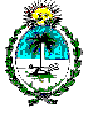 